2015 год – Год литературыУказ Президента РФ от 12.06.2014 № 426 «О проведении в Российской Федерации Года литературы» 220 лет со дня рождения А.С. Грибоедова (1795-1829); 155 лет со дня рождения А.П. Чехова (1860-1904); 105 лет со дня рождения Б.Л. Пастернака (1890-1960); 200 лет со дня рождения П.П. Ершова (1815 – 1869); 110 лет со дня рождения М.А. Шолохова (1905-1984); 75 лет со дня рождения И. А. Бродского (1940-1996); 105 лет со дня рождения А.Т. Твардовского (1910-1972); 110 лет со дня рождения Л.А. Кассиля (1905-1970); 120 лет со дня рождения М.М. Зощенко (1895-1958); 145 лет со дня рождения А.И. Куприна (1870-1938); 120 лет со дня рождения С.А. Есенина (1895-1925); 145 лет со дня рождения И.А. Бунина (1870-1953); 135 лет со дня рождения А.А. Блока (1880-1928); 180 лет со дня рождения М. Твена (1835-1910); 195 лет со дня рождения А. А. Фета (1820-1892); 210 лет со дня рождения Х. К. Андерсена (1805-1875).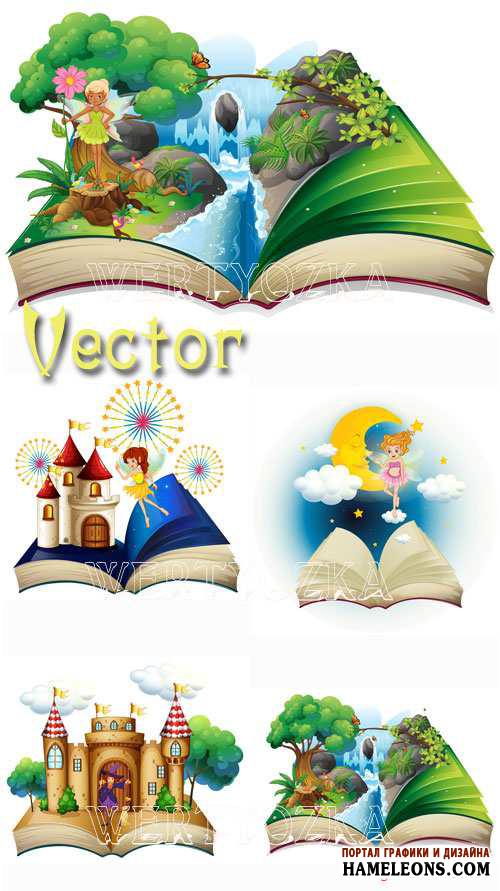 План мероприятий в МДОУ № 61по реализации общероссийского проекта «Год литературы в России»2015 г.Цель: достижение результатов нового качества образованиячерез формирование  культуры  чтения, интереса и потребности в чтении (восприятии) книг.Задачи:Способствовать формированию целостной картины мира через приобщение к искусству книги.Поддерживать интерес к книге как источнику информации и эмоциональных переживаний.Формировать ценностное отношение к литературе.Обогащать духовный мир детей через интерес к внутреннему миру людей на примере литературных героев.Предполагаемый результат: проявление интереса воспитанников к литературе как к искусству и источнику информации.План мероприятий, посвященный году литературы в России (2015 год)«С КНИГОЙ ПО ДОРОГАМ ДЕТСТВА»№ п/пСодержаниеСрокиОтветственныеОрганизационно-методические мероприятияОрганизационно-методические мероприятияОрганизационно-методические мероприятияОрганизационно-методические мероприятия1.1.Смотр-конкурс книжных уголков группОктябрьСт. воспитатель Борисова Н. Ю., воспитатели групп1.2.Выставка в группах детского сада «Парад любимых книг»АпрельПедагоги групп1.3.Литературная викторина для педагогов ДОУСентябрьСт. воспитатель Борисова Н. Ю.1.4.Участие в мероприятиях, проводимых городской детской библиотекойВ течение всего годаПедагоги старших и подготовительных группОбразовательная деятельность с дошкольникамиОбразовательная деятельность с дошкольникамиОбразовательная деятельность с дошкольникамиОбразовательная деятельность с дошкольниками2.1.Городской конкурс чтецов «Пусть всегда будет солнце»АпрельПедагоги старших и подготовительных групп2.1.Конкурс «Юный чтец» АпрельПедагоги всех групп2.1.Конкурс чтецов «Слово доброе о маме» (к дню Матери)НоябрьПедагоги всех групп2.2.Выставка рисунков:«С волшебной кисточкой по сказкам А.С. Пушкина»ДекабрьПедагог ИЗО Голованова Е. А.2.2.«Юные иллюстраторы детских книг» (иллюстрации к произведениям К. И. Чуковского)МайПедагог ИЗО Голованова Е. А.2.3.Международный день книги. Книжкина неделя:1.Сказочный понедельник «Сказка ложь, да в ней намек…»2. Журнальный вторник (знакомство с детскими журналами)3. Рассказкина среда «Литературная карусель» (рассказы для детей)4. Ярмарочный четверг «Ярмарка книжных фантазий»5. Праздничная пятница «Книжкины именины»АпрельВоспитатели групп2.4.Городской конкурс детского творчества «И сказка, и быль»Май Педагоги старших и подготовительных групп2.5.Проектная деятельностьПроектная деятельностьПроектная деятельность2-3 года: Педагогический проект «Колобок» Продукт детской деятельности: Выставки: Лепка «Колобок»Рисование «Дорожка для колобка»АпрельГруппа № 2, 3Воспитатели: Станкевич О. В., Молодцова А. С., Соколова Г. В., Воробьёва Н. А.3-4 года: Педагогический проект «Книжкина неделя в детском саду»Продукт детской деятельности:Изготовление закладки для книг;Выставка «Книжка-малышка своими руками»АпрельГруппа № 4, 14Воспитатели: Куркова Е. В., Лазарева Г. К., Гаджигасанова З. Б., Баранова О. М.4-5 лет: Педагогический проект «Книжкина неделя»Продукт детской деятельности: Досуг «Путешествие по сказкам»АпрельГруппа № 12Воспитатели: Алексеева М. В., Баскова А. М.Педагогический проект «В гостях у сказки»Продукт детской деятельности:Выставка (мини музей) поделок (ручной труд) «Мой любимый сказочный герой»2014-2015 г.Группа № 5Воспитатели: Жукова И. П., Воробьёва О. В.5-6 лет: Педагогический проект «Неделя книги»Продукт детской деятельности: ВыставкиРисование «Мой любимый сказочный персонаж»Лепка «По страницам любимых сказок»АпрельГруппа № 9Воспитатели: Игнатьева А. А., Воронина Т. А.Педагогический проект «Моя любимая сказка»Продукт детской деятельности: Инсценирование сказки «Теремок»АпрельГруппа № 6 Воспитатели: Семёнова Е. В.Педагогический проект «Путешествие в мир книг»Продукт детской деятельности: Выставка детских рисунков и поделок из пластилина «Наши любимые сказки»Драматизация сказки «Три поросёнка»Сентябрь Группа № 13Воспитатели: Чернышёва Л. А., Тютянова С. Н.6-7 лет: Творческо-театрализованный проект: «Художественное чтение»Продукт детской деятельности: Постановка сказки «Колобок»Апрель Группа № 8Воспитатели: Лабудина Е. А., Соловьёва П. В.Педагогический проект «Моя любимая книжка»Продукт детской деятельности: Изготовление книжки-малышкиОктябрь Группа № 7Воспитатели: Жукова Е. А., Иванова Л. А.2.6.Детские праздники и досуги:Праздник «Будем с книгами дружить»Праздник «Книжкины именины»Праздник родного языка и чистой речиПраздник «Парад литературных героев»ЯнварьАпрельМайИюньПедагоги мл. гр. Педагоги средних группПедагоги старших групп, учитель-логопедПедагоги подготовительных групп, учитель-логопед2.7Литературные игры, игровые программы «Сказочный калейдоскоп»По планам воспитат.Воспитатели групп 2.8.Час творчества:«Подари книге вторую жизнь» Апрель Воспитатели групп 2.9.Мастер-класс «Гардероб для моей книги»НоябрьПедагоги старших и подготовительных группРабота с родителямиРабота с родителямиРабота с родителямиРабота с родителями3.1.Творческий конкурс «Самоделки всем на радость» — «Книжка самоделка для развития социальной компетентности и познавательной активности детейОктябрьПедагоги групп3.2.Семейный праздник «Двери в сказку отвори»По планам воспитателейПедагоги групп3.3.Наглядно-стендовая информация по тематике «Как приобщить ребёнка к чтению»«Книжкина неделя» и др.В течение годаПедагоги групп 3.4. Реализация мероприятий по проектам группПо плануПедагоги групп